В 2019 году в МБОУ «Школа №80» были проведены работы по организации доступной среды в школе.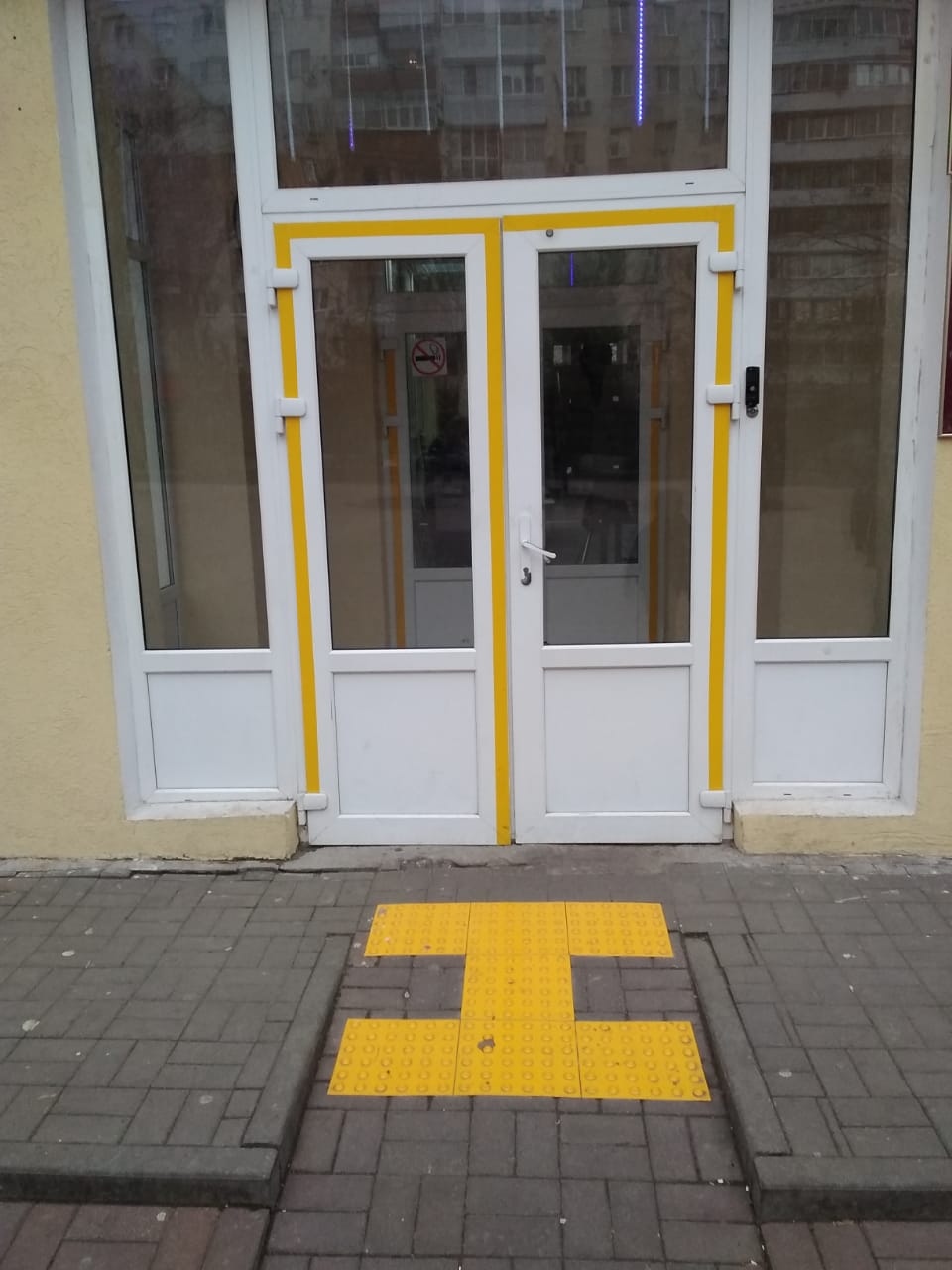 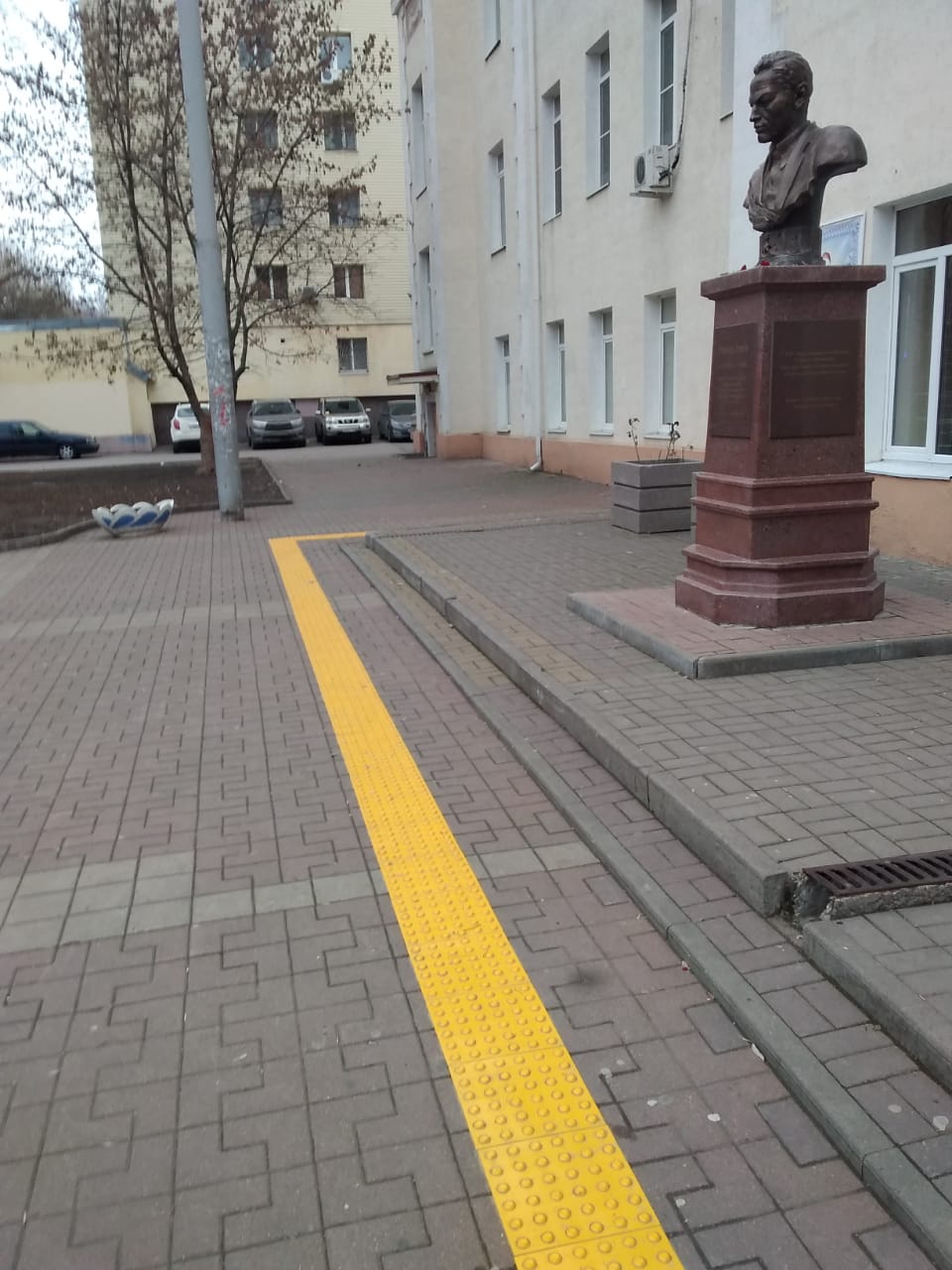 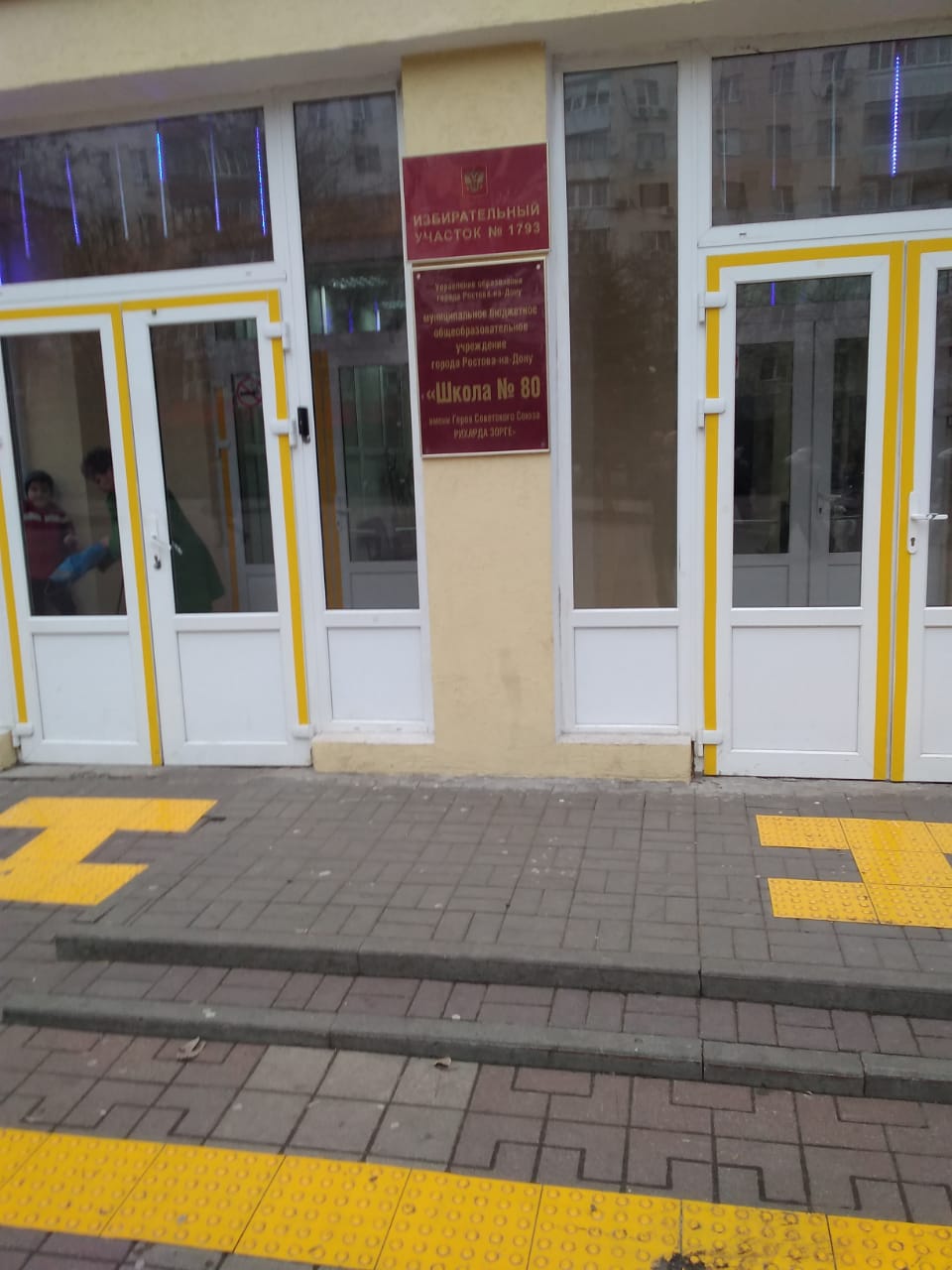 